Podklady pro tisk přihlášek na střední školy odevzdejte nejpozději 16. února 2023!Po tomto termínu je nutné podat přihlášku samostatně!¨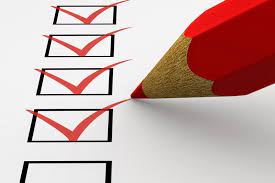 